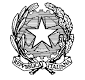 1° Istituto Comprensivo “Tenente Mario De Rosa”Via Regina Margherita 28 Sant’AnastasiaTel 0818930705 – Codice Fiscale : 80019960634 Codice Meccanografico: NAIC8AL00Bwww.primoicsantanastasia.edu.itnaic8al00b@istruzione.it; naic8al00b@pec.istruzione.itAL DIRIGENTE SCOLASTICODEL 1^I.C.TENENTE MARIO DE ROSA DI SANT’ANASTASIA Il/La Sottoscritto/a _________________________nato/a ______________il___________in servizio presso codesto Istituto in qualità di:  docente della scuola: infanzia primaria sec. 1°   Plesso di ______________________________________________________________ con contratto a tempo  indeterminato  determinato C H I E D Ealla S.V. di assentarsi per gg ________ dal _______________ al _________________  ferie (ai sensi dell’art. 13 del C.C.N.L. 2006/2009) a.s. precedente - a.s. corrente  festività soppresse (previste dalla legge 23/12/1977, n° 937)  malattia (ai sensi dell’art. 17 del C.C.N.L. 2006/2009): visita specialistica - ricovero ospedaliero - analisi cliniche E’ inoltre a conoscenza che qualora debba allontanarsi per visite mediche, prestazioni o accertamenti, deve darne preventiva comunicazione a codesto ufficio.  permesso retribuito (ai sensi dell’art. 15 del C.C.N.L. 2006/2009): concorsi/esami - motivi personali/familiari - lutto - matrimonio  aspettativa per motivi di: (ai sensi dell’art. 18 del C.C.N.L. 2006/2009): famiglia - lavoro - personali - studio  legge 104/92 - giorni già goduti nel mese: 1 - 2 - 3  infortunio sul lavoro e malattia dovuta a causa di servizio (ai sensi dell’art. 20 del C.C.N.L. 2006/09)  altro caso previsto dalla normativa vigente:____________________________________________________ Durante il periodo di assenza il sottoscritto sarà domiciliato in via __________________________n°__________ tel. __________________________________  SI ALLEGA _________________________________________________________________ S.ANASTASIA lì,_____________                                                  Con Osservanza                                                                                           _____________________________ ============================================================================== Vista la domanda                                                                                                                    IL DIRIGENTE SCOLASTICO si concede  non si concede                                                                         Prof.ssa Adele PASSARO